广西翔正项目管理有限公司关于昭平县城区道路（街道）清扫保洁垃圾收集清运服务（项目编号：HZZC2021-G3-210164-GXXZ）招标公告项目概况昭平县城区道路（街道）清扫保洁垃圾收集清运服务的潜在投标人应在本项目《招标公告》发布之时起至本项目投标截止时间前自行登录全国公共资源交易平台（广西• 贺州）http://ggzy.jgswj.gxzf.gov.cn/hzggzy/下载《招标文件》，并于2021年 11月17日 15时 30分（北京时间）前在贺州市公共资源交易中心（贺州市鞍山西路83-1号 城投集团 4楼）交易大厅（具体安排见当天交易中心电子显示屏）递交投标文件。一、项目基本情况项目编号: HZZC2021-G3-210164-GXXZ项目名称：昭平县城区道路（街道）清扫保洁垃圾收集清运服务采购方式：公开招标预算金额：1993.65万元。本项目采用投标单价进行报价（每年664.55万元，以投标单价为价格分的评定标准）。最高限价：1993.65万元。本项目采用投标单价进行报价（每年664.55万元，以投标单价为价格分的评定标准）。采购需求：昭平县城区道路（街道）清扫保洁垃圾收集清运服务。服务区域：（1）. 河东片区路网(包含河东路、光明街、穂丰路、桂江大桥、江滨路（207省道桂江大桥头至环城路接口）、车站广场。其中江滨路16小时保洁)、东宁路（包括码头至体育场（昭平镇文化站）。其中夏天（5—11月份）全段16小时保洁，冬天（12月至次年4月）南塘至交警大门段16小时保洁。）、西宁路(西宁路全段（永利新城路口至在建桂江二桥接口处）。其中南塘街路口至永利新城路口16小时保洁。)、育才路（包括昭平中学门口至凉亭坡顶至农科所以及延长至江滨新区路网交叉路口，其中夏天（5—11月份）全段16小时保洁，冬天（12月至次年4月）一中门口至交警大门段16小时保洁。公路局宿舍通道至武装部宿舍大门全年8小时保洁）、东宁北路延长线（包括昭平镇文化站至松林峡渡口、城北工业园侧路。其中昭平镇文化站至中纤板厂大门段16小时保洁）、西堤南路（包括桂江大桥西桥头至马滩大桥和马滩尾岔路。）、重庆街、富民街及二排巷道和审计局住宅片区巷道（包括富民街主街道及南北二排居民住宅巷道和审计局主街道及周边住宅片区巷道）、向阳街及周边二排路网（向阳街全段及周边二排居民住宅片区路网）、明源街（包括明源市场侧街、明源街口至龙平中心小学西围墙路口。）、新兴街（包括昭平镇政府（白泥冲桥头）至明源街口。）、茶叶宝石街（包括茶叶宝石街主要街道）、福城街全段、县城中心市场、城南市场、河东市场（包括市场楼内、周边路网、二排小路及西侧花圃垃圾点、石梯西街。）、河西路（包括桂江大桥西桥头至下岗街尾）、竹园街（竹园一街、二街及县人大周边）、兴隆街（兴隆街（商业步行街至人大路口）全段。）、文化广场（包括县城中心广场级连接通道。）、永安街（县总工会门口至西宁路接口）、北秀街（包括武装部路口到明源街口、人民医院侧门路口至供销社路口。）、新华街（茶叶宝石街口至东宁路。）、南塘街及周边（包括南塘周边及南塘街全段。）、永利新城路网（包括西宁北路延长线和永利广场横街、永利广场。）、江滨新区路网（包含西堤北路全段即桂江大桥西桥头上游路段（观龙台背后道路）、体育场路口至江滨路、天鹅塘小区侧门路口至江滨路段、茶叶大厦前横路、茶叶大厦南侧路、林业局小区前横路）、锦秀榕园路网（主要路面（包括南京路、中山路和国土资源局门前直街）、办公室岔街、国土局岔街、家具岔街）、桂江边坡绿化带（包括江滨广场平台、阶梯、二级平台、东北厕绿化带地坪、观景阶梯、江滨公园改建的停车场、包括边坡绿化带和岸边硬化地坪及通道）、中心市场安置区巷道（包括新市场安置区（农业局后面）路网巷道。）、白土住宅区巷道（包括白土小区（丽丰酒店后面）路网巷道。）、畜牧局住宅区巷道（包括畜牧局小区（昭平中学门口右边小道进、永利新城后面）路网巷道）、河西开发区巷道（包括河西开发区路网巷道）、中纤板厂商住区巷道（包括中纤板厂商住区周边至四中围墙边路网巷道和教育路。）、鱼种场住宅区巷道（包括鱼种场住宅区（县农商行后接县人大大院区域和竹园街二排片区）路网巷道。）、兴隆街（步行街）巷道（包括商业步行街二排及文化广场东侧住宅片区路网巷道。）、华南街（包括新广东照相馆路口及喷泉广场东侧路网巷道。）、驿前街（一街、二街）（包括驿前街一、二路和牛屎巷路网巷道。）、福城街（侧街）（包括南池和西宁南路区间（昭平镇一小宿舍周边）路网巷道。）、宝塔路（包括城南加油站南侧与西堤南路连接巷道。）、河东开发区二巷（包括河东路与光明街连接通道和昭平五中前住宅路网巷道。）等区域生活垃圾清扫保洁收集清运服务，保洁范围测算面积约949398平方米；（2）.昭平县人才公寓前沿街道生活垃圾清扫保洁收集清运服务；（3）.昭平镇移民安置区生活垃圾收集清运服务；（4）.2021年昭平县城区新增路段路网需要纳入生活垃圾清扫保洁收集清运范围，路段面积明细如下：1）.榕园中山路（湘里人家下路口至城东社区红绿灯路口）10136平方米2）.榕园中山路（榕树路口至湘里人家下路口）8007平方米3）.榕园泰兴时代广场后路段8231.9平方米4）.榕园泰兴时代广场停车场入口至广场前路段口（南京路）1496平方米5）.泰兴时代小广场5390平方米6）.桂水湾畔主街9266.1平方米7）.桂水湾畔叉街4692平方米8）.中医院路段（世纪城路口至环城路路口）24738平方米9）.华泰路段（森林公安路口至三和燃气）8460平方米10）.昭平中学与昭平镇移民安置三区路口连接便道3084平方米11）.四中新校区连接路22836平方米12）.榕园安置房（5栋至国土局路口）1512.9平方米13）.榕园安置房（国土局路口上）413.4平方米14）.榕园物业后面安置房小巷406.7平方米15）.榕园物业后面安置房小区530.7平方米16）.榕园市场后面安置房一720平方米17）.榕园市场后面安置房二589.8平方米18）.永利新城与安置区连接处路段4400平方米19）.河西东路公安侦查办案调度中心对面的背街小巷675平方米20）.妇幼旁边小巷（榕园中山路）780平方米（5）.2021昭平县城区新增路段路网需要纳入生活垃圾收集清运范围，涉及路段如下：城北大道尽头到移民小区路口、城北大道T字路口1到体育馆路口、城北大道T字路口2到华泰药业路口。详细内容见招标文件第三章。合同履行期限：在中标通知书发出之日起7日内，最长不超过9日签订政府采购合同，服务期限为3年，自合同签订之日起算起，每满12个月计1个服务年。二、申请人的资格要求：（一）.满足《中华人民共和国政府采购法》第二十二条规定；（二）.落实政府采购政策需满足的资格要求：无（三）.本项目的特定资格要求：1.国内注册（指按国家有关规定要求注册的），经营范围达到本次采购需求的供应商；2.在“信用中国”网站(www.creditchina.gov.cn)、中国政府采购网(www.ccgp.gov.cn)等渠道列入失信被执行人、重大税收违法案件当事人名单、政府采购严重违法失信行为记录名单及其他不符合《中华人民共和国政府采购法》第二十二条规定条件的供应商，不得参与本项目的政府采购活动；3.单位负责人为同一人或者存在直接控股、管理关系的不同供应商，不得参加同一合同项下的政府采购活动。除单一来源采购项目外，为采购项目提供整体设计、规范编制或者项目管理、监理、检测等服务的供应商，不得再参加该采购项目的其他采购活动；4.本项目不接受联合体投标。三、获取招标文件1、潜在投标人应在本项目《招标公告》发布之时起至本项目投标截止时间前自行登录全国公共资源交易平台（广西• 贺州）http://ggzy.jgswj.gxzf.gov.cn/hzggzy/下载《招标文件》。2.招标文件编制成本费每个投标人收取300元整，在递交投标文件的同时现场向采购代理机构缴纳，否则不予接受投标文件。四、提交投标文件截止时间、开标时间和地点2021年 11 月17日 15点30 分（北京时间）地点：贺州市公共资源交易中心（贺州市鞍山西路83-1号 城投集团 4楼）交易大厅（具体安排见当天交易中心电子显示屏），逾期送达的将予以拒收。五、公告期限自本公告发布之日起5个工作日。六、其他补充事宜1. 本项目需要落实的政府采购政策：本项目需要落实的政府采购政策：1）.政府采购促进中小企业发展；2）.《关于我区政府采购支持监狱企业发展有关问题的通知》（桂财采[2015]24号）；3）.《三部门联合发布关于促进残疾人就业政府采购政策的通知》（财库〔2017〕141号）。2.履约保证金的约定：双方签合同时另行约定，但应遵照以下原则：（1）对风险较低、规模较小的采购项目，受疫情影响的中小微企业（在提供真实可信证明材料的前提下），停止收取履约保证金；（2）对小微企业及大中型企业的履约保证金为不超过政府采购合同金额的2%。3. 参与政府采购活动的小型和微型企业依法提供《中小企业声明函》的，对小型和微型企业产品的价格给予10%的扣除，用扣除后的价格参与评审。4、投标保证金金额：人民币壹拾万元整（￥100000.00元）。投标人应将投标保证金以支票、汇票、本票、转账、电汇或者金融机构出具的保函等非现金形式提交至以下账户，并于竞标截止时间前到账，到账时间以银行确认的到账时间为准(注：若以支票、汇票、本票方式提交的，交款人必须是投标人；若以转账、电汇方式提交的，必须从投标人银行账户转出；若以现金方式交纳或者没有足额交纳的视为无效投标。办理投标保证金手续时，需在交纳凭据上注明项目名称或项目编号及分标名称，以免耽误投标和退还保证金)。对受疫情影响的中小微企业（在提供真实可信证明材料的前提下），可免交投标保证金。贺州市公共资源交易中心财务室电话传真：0774-5268008。开户名称：贺州市公共资源交易中心开户银行：邮政储蓄银行贺州市分行营业部账号：945009010008838888为配合采购人执行政府采购项目及备案，未在政采云注册的供应商请在获取采购文件后登录政采云平台（网址：http://www.zcygov.cn）进行注册，如在操作过程中遇到问题或需技术支持，请致电政采云客服热线：400-881-7190。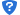     6、监督部门: 昭平县政府采购管理办公室，电话: 0774-6689708七、网上查询地址：广西壮族自治区政府采购网、中国政府采购网、全国公共资源交易平台（广西• 贺州）。八、凡对本次采购提出询问，请按以下方式联系。1.采购人名称：昭平县环境卫生管理站地址：昭平县昭平镇东宁北路26号联系人：王福站电话：0774-66822082. 名 称：广西翔正项目管理有限公司地　址：贺州市昭平县昭平镇永利新城6-6号联系方式：0774-66871383.监督部门: 昭平县政府采购管理办公室电话: 0774-66897084.项目联系方式项目联系人：邓梦遐电　　话：0774-6687138 采购人：昭平县环境卫生管理站采购代理机构：广西翔正项目管理有限公司 2021年10月27日